Соглашение о порядке приобретения работниками УрО РАНЖилых помещений в ЖК «Полесье-2»    После совместного заседания Совета профсоюза УрО РАН с Председателем УрО РАН Чарушиным В.Н. и Руководителем территориального управления ФАНО Манжуровым И.Л. 18 февраля, было собрано 20 февраля по инициативе Председателя УрО РАН Чарушина В.Н. совещание по острой проблеме покупки жилья у компании «Кронверкт», на котором  предлагалось рассмотреть те острые проблемы, которые высветились на заседании с профсоюзом.    В результате принято Соглашение: (Смотри  на следующей странице)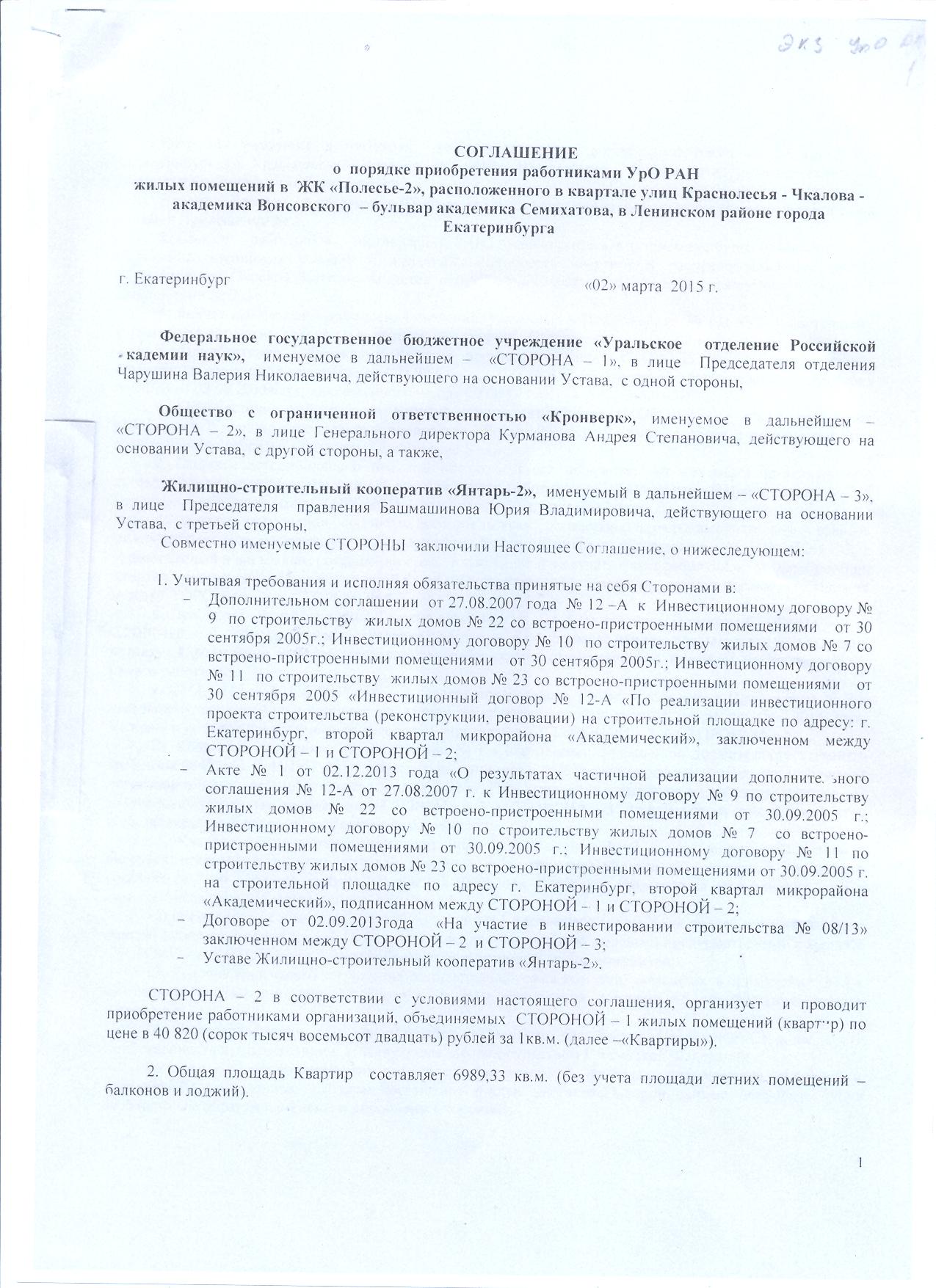 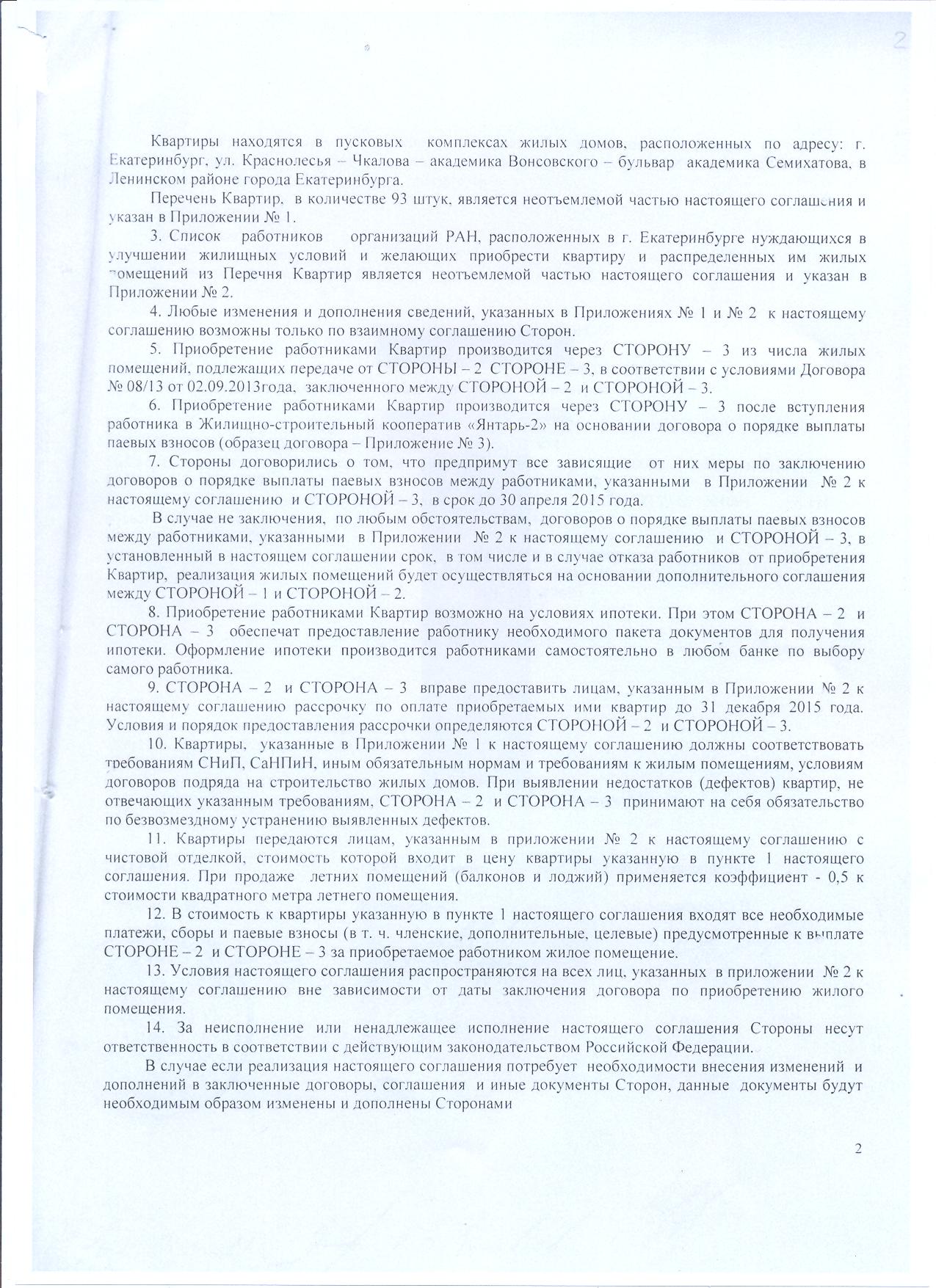 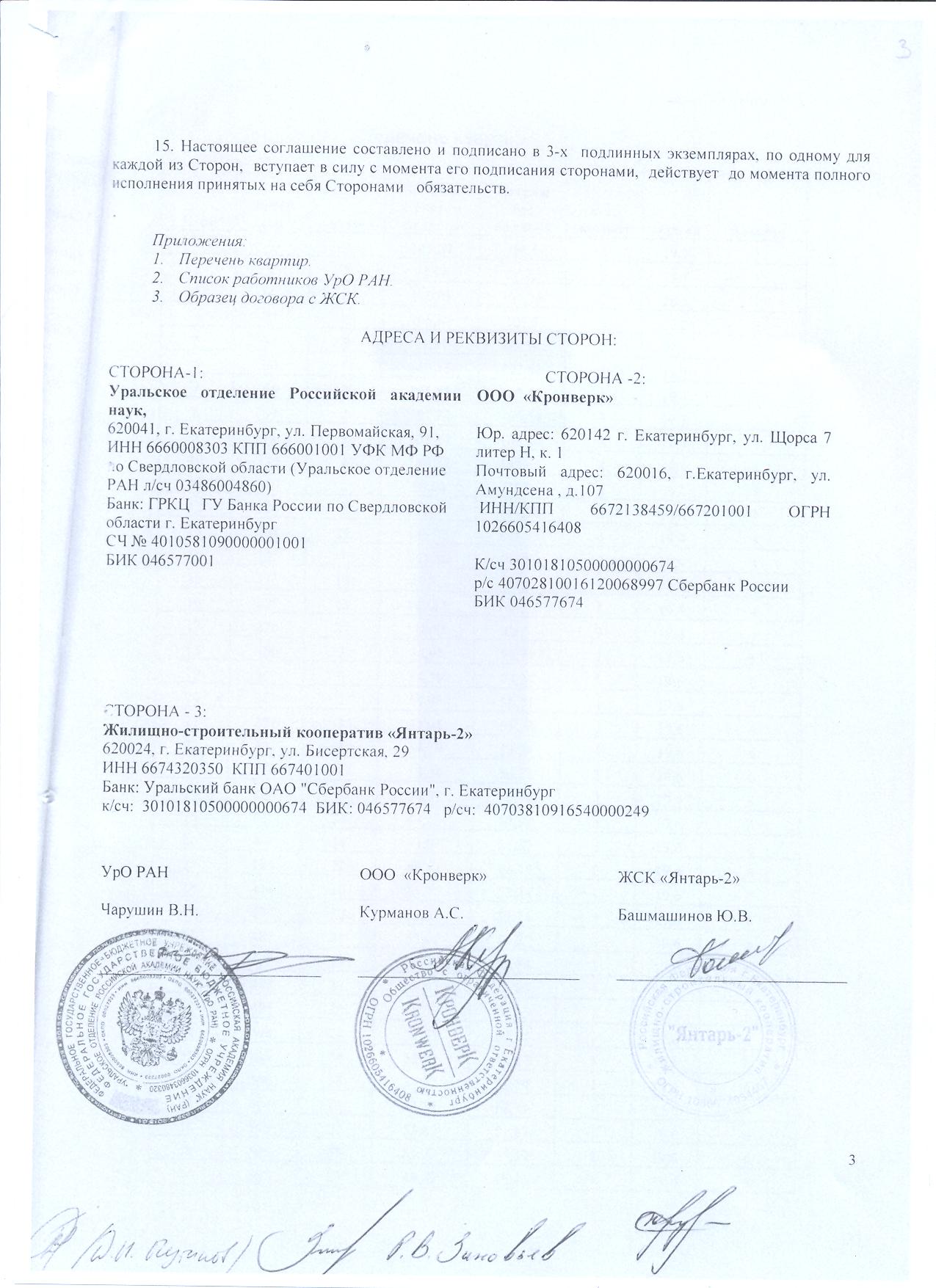 